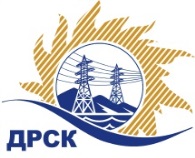 Акционерное Общество«Дальневосточная распределительная сетевая  компания»Протокол № 240/УТПиР-ВПзаседания закупочной комиссии по выбору победителя по открытому запросу предложений  на право заключения Договора на выполнение работ «Реконструкция ПС-110/10 кВ "Чигири"», закупка 139№ ЕИС – 31705928160ПРИСУТСТВОВАЛИ: члены постоянно действующей Закупочной комиссии АО «ДРСК»  1-го уровня.ВОПРОСЫ, ВЫНОСИМЫЕ НА РАССМОТРЕНИЕ ЗАКУПОЧНОЙ КОМИССИИ: Об утверждении результатов процедуры переторжки.Об итоговой ранжировке заявок.О выборе победителя запроса предложений.РЕШИЛИ:По вопросу № 1Признать процедуру переторжки состоявшейся.Утвердить окончательные цены заявок участниковПо вопросу № 2Утвердить итоговую ранжировку заявокПо вопросу № 31. Признать Победителем запроса предложений на право заключения Договора на выполнение работ «Реконструкция ПС-110/10 кВ "Чигири"», участника, занявшего первое место по степени предпочтительности для заказчика АО  "Гидроэлектромонтаж"  ИНН/КПП 2801085955/280150001 ОГРН 1022800516034  на условиях: стоимость заявки 10 012 145.13 руб. без учета НДС (11 814 331,25 руб. с учетом НДС). Срок выполнения работ:  с момента заключения договора до 31.12.2018Условия оплаты: в соответствии с разделом 3 проекта договора (Приложение 2 к Документации о закупке)Исп. Коротаева Т.В.Тел. (4162) 397-205город  Благовещенск«19» февраля 2018 №п/пНаименование Участника закупки Окончательная цена заявки, руб. без НДС1АО  "Гидроэлектромонтаж" ИНН/КПП2801085955/280150001 ОГРН 102280051603410 012 145.132АО  «Дальневосточная  электротехническая компания» ИНН/КПП 2723051681/272301001 
ОГРН 102270119030216 248 446.633ООО  "ГИДРОЭЛЕКТРОМОНТАЖ" ИНН/КПП 2801035778/280101001 ОГРН 102280051366910 093 543.884ООО "Электротехническая компания "Энерготранс"" ИНН/КПП 2723049788/272501001 
ОГРН 102270119765016 275 462.165ООО "ЭНЕРГОСТРОЙИНЖИНИРИНГ" ИНН/КПП 2801217432/280101001 ОГРН 116280105217113 105 297.63Место в итоговой ранжировкеНаименование и адрес участникаОкончательная цена заявки, руб. без НДСИтоговая оценка предпочтительностиПрименение приоритета в соответствии с 925-ПП1 местоАО  "Гидроэлектромонтаж" ИНН/КПП 2801085955/280150001 ОГРН 102280051603410 012 145.132,232нет2 местоООО  "ГИДРОЭЛЕКТРОМОНТАЖ" ИНН/КПП 2801035778/280101001 ОГРН 102280051366910 093 543.882,210нет3 местоООО "ЭНЕРГОСТРОЙИНЖИНИРИНГ" ИНН/КПП 2801217432/280101001 ОГРН 116280105217113 105 297.631,197нет4 местоАО  «Дальневосточная  электротехническая компания» ИНН/КПП 2723051681/272301001 
ОГРН 102270119030216 248 446.630,509нет5 местоООО "Электротехническая компания "Энерготранс"" ИНН/КПП 2723049788/272501001 
ОГРН 102270119765016 275 462.160,451нетСекретарь Закупочной комиссии 1 уровня АО «ДРСК»___________________М.Г. Елисеева